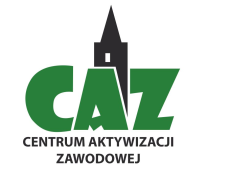 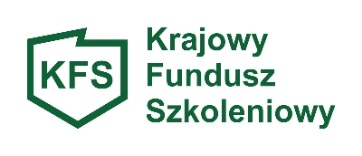 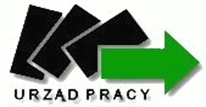 WZÓR UMOWY NA ROK 2024 100 %Umowa nr CL - 6511 / … / … / 24o sfinansowanie kształcenia ustawicznego Pracowników i Pracodawcyzawarta w Opolu w dniu ……………..2024 r. pomiędzy:Prezydentem Miasta Opola w imieniu którego działa: p. Irena Lebiedzińska - Dyrektor Powiatowego Urzędu Pracy  w Opolu, z siedzibą                                             przy ul. mjr. Hubala 21, 45-266 Opolezwany dalej Urzędem,a………………………………………………………………………………………………, NIP: ……………………………………  z siedzibą w:…………………………………….reprezentowaną/ym  przez ……………………………zwanym dalej Pracodawcą.                                                                       § 1Urząd zobowiązuje się do:1. Przyznania Pracodawcy, na jego Wniosek z dnia ………...2024 r. środków z Krajowego Funduszu Szkoleniowego, zwanego dalej KFS, w wysokości ………….. zł ( słownie: ……. ) na sfinansowanie kosztów obejmujących kształcenie ustawiczne, niżej wymienionych osób:Pan/i …………….. zwany/ej dalej Pracownikiem,szkolenie pn.: ……………..realizowane w terminie: ……………………przez …………………………………w kwocie ………………..co stanowi 100% kosztów kształcenia, nie więcej jednak niż 300% przeciętnego wynagrodzenia obowiązującego w danym roku  na jedną osobę.2. Wykaz działań objętych finansowaniem zawiera Wniosek Pracodawcy z dnia ……..2024 r.3. Umowa obowiązuje od dnia podpisania do upływu 21 dni od daty zakończenia ostatniego działania objętego finansowaniem, określonego w ust.1.§ 21. Pracodawca, któremu zostaną przyznane środki na sfinansowanie kształcenia ustawicznego określonego w § 1 umowy, zobowiązuje się  do zawarcia z Pracownikiem, umowy określającej prawa  i obowiązki stron oraz zobowiązanie do zwrotu kosztów kształcenia w przypadku jego nie ukończenia z powodu rozwiązania umowy o pracę z inicjatywy pracownika lub rozwiązania z nim umowy o pracę na podstawie art. 52 ustawy z dnia 26 czerwca 1974 r. – Kodeks pracy  (Dz.U.2023.1465 t. j.). Umowa powinna zawierać co najmniej dane identyfikujące Pracownika tj. imię i nazwisko, PESEL, zajmowane stanowisko pracy, okres zatrudnienia, rodzaj kształcenia, koszt kształcenia (stosownie do rodzaju kształcenia). 2. Pracodawca zobowiązuje się także do zawarcia umowy z instytucją szkoleniową lub uczelnią wyższą. Umowa powinna zawierać dane Pracodawcy i instytucji prowadzącej kształcenie, nazwę kursu, rodzaju kursu, studiów  podyplomowych lub egzaminu, liczbę osób kształconych imię i nazwisko kształcącego się, pracowników, termin kursów, studiów podyplomowych lub egzaminu, koszt kształcenia (stosownie do jego rodzaju).3. Pracodawca zobowiązuje się do przedłożenia potwierdzonych za zgodność z oryginałem kserokopii umów, określonych w  ust. 1 i 2 niniejszego paragrafu, nie później niż w terminie                            14 dni od daty zawarcia  niniejszej umowy.4. W przypadku kształcenia kończącego się przed upływem 14 dni od daty zawarcia niniejszej umowy, Pracodawca zobowiązany jest do przedłożenia potwierdzonych za zgodność                                    z oryginałem kserokopii umów,  określonych  w ust. 1 i 2 niniejszego paragrafu, nie później niż w terminie do ostatniego dnia kształcenia.5. Pracodawca zobowiązuje się do każdorazowego, niezwłocznego informowania Urzędu                   o każdym przypadku przerwania kształcenia ustawicznego przez osobę objętą finansowaniem, rozwiązania z Pracownikiem umowy o pracę w trakcie trwania kształcenia ustawicznego lub innych istotnych zdarzeń mających wpływ na realizację niniejszej umowy. 6. Pracodawca zobowiązuje się do każdorazowego pisemnego poinformowania Urzędu                                 o planowanych zmianach dotyczących terminu kształcenia i realizowanych zajęć poprzez niezwłoczne doręczenie Powiatowemu Urzędowi Pracy w Opolu aktualnego harmonogramu.§ 3Środki, o których mowa w §1 ust. 1 Urząd przekaże Pracodawcy  na rachunek bankowy                              nr .......................................... w terminie do 14 dni od daty doręczenia Powiatowemu Urzędowi Pracy w Opolu potwierdzonej za zgodność z oryginałem kserokopii umowy/ów,                 o której (ych) mowa w § 2 ust. 1 i 2, niniejszej umowy, jednakże nie wcześniej niż po otrzymaniu środków KFS przekazanych na konto Urzędu przez Ministra Rodziny i Polityki Społecznej.§  41. Pracodawca zobowiązuje się do wydatkowania otrzymanego dofinansowania w roku kalendarzowym,  w którym została zawarta niniejsza umowa.2. W przypadku kształcenia ustawicznego kończącego się w roku następującym po roku                      w którym Pracodawca otrzymał dofinansowanie ze środków KFS, Pracodawca zobowiązuje się doręczyć Powiatowemu Urzędowi Pracy w Opolu do dnia 13.12.2024 r. kserokopii potwierdzonej za zgodność z oryginałem faktury lub rachunku wraz z dowodem potwierdzającym wydatkowanie otrzymanego dofinansowania na działania objęte finansowaniem.3.  W przypadku, gdy  po zrealizowaniu przez Pracodawcę wszystkich przewidzianych umową działań, pozostaną na rachunku bankowym niewykorzystane środki przekazane przez Urząd z KFS, Pracodawca zobowiązuje się do ich zwrotu na rachunek bankowy Powiatowego Urzędu Pracy w Opolu, najpóźniej  w terminie 7 dni od daty dokonania ostatniej zapłaty  za formy kształcenia objęte finansowaniem, z przedmiotowych środków.4. W przypadku gdy na rachunku bankowym, na który Urząd przekazał środki z KFS                           na kształcenie ustawiczne pracowników i pracodawcy, powstały odsetki od tych środków  Pracodawca zobowiązuje się do ich zwrotu  na rachunek bankowy Powiatowego Urzędu Pracy w Opolu w Banku Millenium nr 47 1160 2202 0000 0002 1772 4121, najpóźniej           w terminie 30 dni od daty dokonania ostatniej zapłaty za formy kształcenia objęte finansowaniem  ze środków KFS.5.  Pracodawca zobowiązuje się do przedłożenia, nie później niż w terminie 21 dni od daty zakończenia ostatniego działania/działań objętego finansowaniem, rozliczenia zawierającego:kserokopię potwierdzonej za zgodność z oryginałem faktury lub rachunku wraz                       z dowodem  potwierdzającym wydatkowanie otrzymanego dofinansowania na działania objęte finansowaniem wynikającym  z Wniosku Pracodawcy, o którym mowa  w  § 1 ust. 2 umowy, stanowiącym jej integralną część,potwierdzonych za zgodność z oryginałem kserokopii zaświadczeń o ukończeniu kursu, studiów podyplomowych lub zdaniu egzaminu oraz uzyskaniu odpowiednich uprawnień lub kwalifikacji, przez Pracodawcę i/lub ⃰ Pracowników,kserokopii listy obecności ze szkolenia, studiów podyplomowych, egzaminu, potwierdzonych przez instytucję szkoleniową,oświadczenia o wysokości powstałych odsetek od przekazanych środków z KFS                                na rachunku bankowym, o którym mowa w § 3 niniejszej umowy.§ 5Urząd ma prawo rozwiązać umowę i żądać zwrotu przyznanego  dofinansowania, przeznaczonego na kształcenie ustawiczne pracodawcy i/lub* pracownika, w terminie 30 dni od daty doręczenia wezwania  Pracodawcy w  całości lub w części  w przypadku:niewykorzystania lub wykorzystania przyznanych środków KFS niezgodnie                      z przeznaczeniem,złożenia we wniosku niezgodnych z prawdą oświadczeń, zaświadczeń lub informacji,nieukończenia kształcenia ustawicznego przez Pracodawcę lub Pracownika z powodu rozwiązania przez niego umowy o pracę lub rozwiązania z nim umowy o pracę na  podstawie art. 52 Kodeksu pracy, a także w przypadku samowolnego przerwania kształcenia.rozwiązania przez Pracodawcę umowy o pracę z Pracownikiem w trakcie trwania kształcenia ustawicznego,nie poddania się kontroli, o której mowa w § 6 ust. 2 niniejszej umowy,zakończenia  lub zawieszenia działalności gospodarczej w trakcie trwania kształcenia ustawicznego,wystąpienia różnicy miedzy kwotą środków otrzymanych, a kwotą środków wydatkowanych na kształcenie ustawiczne,naruszenia innych warunków umowy.       h) Urząd ma prawo odstąpić od umowy, w przypadku zaistnienia istotnej zmiany
            okoliczności powodujących, że wykonanie umowy nie leży w interesie            publicznym, czego nie można było przewidzieć w chwili zawarcia umowy;            odstąpienie w tym wypadku możne nastąpić  w terminie 30 dni od powzięcia            wiadomości o tych okolicznościach.§ 61. Urząd zastrzega sobie prawo żądania od Pracodawcy przedłożenia wszelkich dokumentów dotyczących zadań finansowanych z KFS na podstawie umowy.2. Urząd zastrzega sobie prawo kontroli Pracodawcy w zakresie przestrzegania postanowień umowy, wydatkowania otrzymanych środków KFS zgodnie z przeznaczeniem, właściwego dokumentowania oraz rozliczania otrzymanych i wydatkowanych środków i w tym celu może żądać danych, dokumentów i udzielania wyjaśnień w sprawach objętych zakresem kontroli.3. Urząd zobowiązuje Pracodawcę do każdorazowego przekazania na żądanie danych dotyczących:a) liczby osób objętych działaniami finansowanymi z udziałem środków KFS, w podziale według tematyki kształcenia ustawicznego, płci, grup wieku 15–24 lata, 25–34 lata, 35–44 lata, 45 lat i więcej, poziomu wykształcenia oraz liczby osób pracujących w szczególnych warunkach lub wykonujących prace o szczególnym charakterze,b) liczby osób, które rozpoczęły kurs, studia podyplomowe lub przystąpiły do egzaminu – finansowanych z udziałem środków z KFS,c) liczby osób, które ukończyły z wynikiem pozytywnym kurs, studia podyplomowe lub zdały egzamin – finansowanych z udziałem środków z KFS.§ 7Dofinansowanie przyznane w ramach umowy stanowi pomoc de minimis w rozumieniu Rozporządzenia Komisji (UE) nr 2023/2831 z dnia 13 grudnia 2023r. w sprawie stosowania art. 107 i 108 Traktatu o funkcjonowaniu Unii Europejskiej do pomocy de minimis ( Dz. Urz. UE.L 2023.2831)§ 8Pracodawca zobowiązany jest niezwłocznie, nie później niż w terminie 7 dni, pisemnie zawiadomić Urząd o wszelkich zmianach mających wpływ na realizację umowy,                                       a w szczególności o zaistnieniu przesłanek wykluczenia z postępowania na podstawie art. 7 ust. 1 ustawy z dnia 13 kwietnia 2022 r. o szczególnych rozwiązaniach w zakresie przeciwdziałania wspieraniu agresji na Ukrainę oraz służących ochronie bezpieczeństwa narodowego (Dz.U.2023. 129 tj.). W przypadku zaistnienia przesłanek wykluczenia Urząd zastrzega sobie możliwość rozwiązania umowy bez wypowiedzenia. § 9Wszystkie zmiany umowy wymagają formy pisemnego aneksu pod rygorem nieważności.                                                                       § 10W sprawach nieuregulowanych niniejszą umową mają zastosowanie przepisy:Rozporządzenia Komisji (UE) nr 2023/2831 z dnia 13 grudnia 2023r. w sprawie stosowania art. 107 i 108 Traktatu o funkcjonowaniu Unii Europejskiej do pomocy de minimis ( Dz. Urz. UE.L 2023.2831)Rozporządzenia Parlamentu Europejskiego i Rady (UE) 2016/679 z dnia 27 kwietnia 2016r. w sprawie ochrony osób fizycznych w związku z przetwarzaniem danych osobowych i w sprawie swobodnego przepływu takich danych oraz uchylenia dyrektyw 95/46/WE ( ogólne rozporządzenie o ochronie danych ), (Dz. Urz. UE L  2016. 119. poz. 1 ze zm.),Ustawy z dnia 10 maja 2018 r. o ochronie danych osobowych (Dz.U.2019.1781 t. j.) Ustawy z dnia 20 kwietnia 2004 r. o promocji zatrudnienia i instytucjach rynku pracy                       (Dz.U.2023.735 t. j. ze zm.),   Ustawy z dnia 30 kwietnia 2004 r. o postępowaniu w sprawach dotyczących pomocy publicznej (Dz.U.2023.702 t. j.),Ustawy z dnia 23 kwietnia 1964 r. Kodeks cywilny (Dz.U.2023.1610 t. j. ze zm.).   Ustawy z dnia 26 czerwca 1974 r. Kodeks pracy (Dz.U.2023.1465 t. j.)Rozporządzenia Ministra Pracy i Polityki Społecznej z dnia 14 maja 2014 r. w sprawie przyznawania środków z Krajowego Funduszu Szkoleniowego (Dz.U.2018.117 t. j.)Rozporządzenie Rady Ministrów z dnia 29 marca 2010r. w sprawie zakresu informacji przedstawianych przez podmiot ubiegający się o pomoc de minimis  ( Dz. U. 2010.53.311 ze zm. ).§ 11Ewentualne spory na tle stosowania Umowy  poddaje się rozstrzygnięciu sądu właściwego dla siedziby Urzędu.		  § 12Umowę sporządzono w trzech jednobrzmiących egzemplarzach, dwa dla Urzędu jeden                              dla Pracodawcy…………………………………                                                ……………………………….           PRACODAWCA                                                                                      URZĄD